Professional RisksDesign and Construct Proposal Form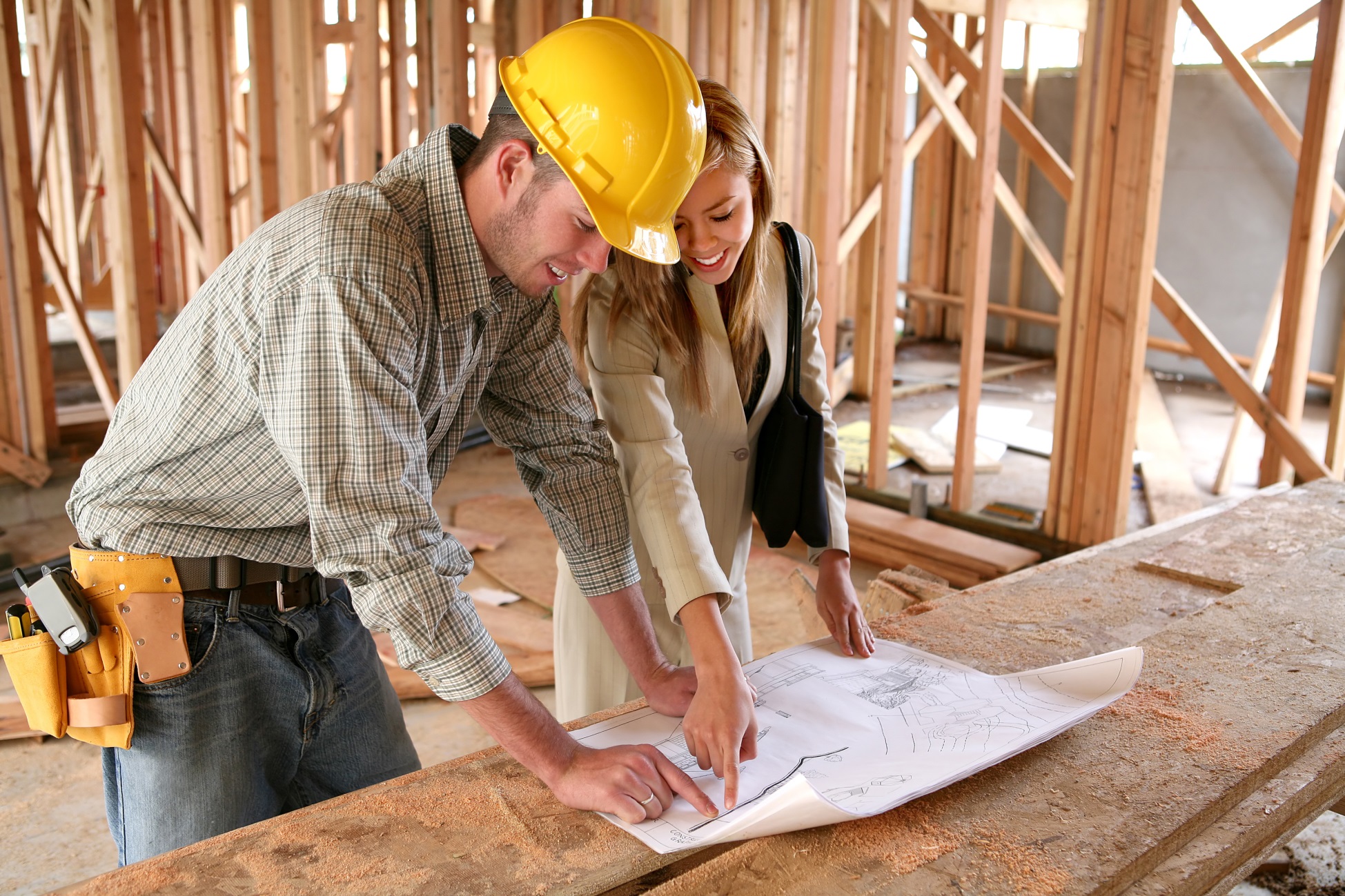 Important NoticeThis proposal must be completed and signed by a principal, partner, director of the proposer/s. The person completing and signing the form should be authorised by the proposer to do so and should make all reasonable enquiries to enable all the questions to be answered. All questions must be answered to enable a quotation to be given. Completing and signing this proposal does not bind the proposers or insurers to enter a contract of insurance. If there is insufficient space to answer questions, please use an additional sheet and attach it to this form (please indicate section number).General informationPlease provide the following details (including all trading names and subsidiaries): Address/es, including postcode/s, for all subsidiaries:Please supply details of all principals, directors, partners:Please state total numbers of:Please state the firm’s total gross turnover for the last five completed financial years:Please complete your split of activities for the last financial year:Risk managementPlease read this paragraph carefully before signing the declarationIt is essential that every proposal, when seeking a quotation to take out or renew any insurance, discloses to the prospective Insurers all material facts and information (including all material circumstances) which might influence the judgement of an Insurer in deciding whether to accept the risk and on what terms. The obligation to provide this information continues up until the time that there is a completed contract of insurance. Failure to do so entitles the Insurers, if they so wish, to avoid the contract of insurance from inception and so enables them to repudiate liability thereunder. If you have any doubt as to what constitutes a material fact or circumstance please do not hesitate to ask for advice.Declaration On behalf of the proposer/s, I/we declare that, after full enquiry, the contents of this proposal are true and that I/we have not misstated, omitted or suppressed any material fact or information. If there is any material alteration to the facts and information which I/we have provided or any new material matter arises before the completion of the contract of insurance, I/we undertake to inform the Insurer.Signature of principal / director / partner: Date:  Please use this page for additional informationData Protection Notice Tokio Marine HCC respects your right to privacy.  In our Privacy Notice (available at https://www.tmhcc.com/en/legal/privacy-policy) we explain who we are, how we collect, share and use personal information about you, and how you can exercise your privacy rights.  If you have any questions or concerns about our use of your personal information, then please contact DPO@tmhcc.com.We may collect your personal information such as name, email address, postal address, telephone number, gender and date of birth.  We need the personal information to enter into and perform a contract with you.  We retain personal information we collect from you where we have an ongoing legitimate business need to do so.We may disclose your personal information to:our group companies;third party services providers and partners who provide data processing services to us or who otherwise process personal information for purposes that are described in our Privacy Notice or notified to you when we collect your personal information;any competent law enforcement body, regulatory, government agency, court or other third party where we believe disclosure is necessary (i) as a matter of applicable law or regulation, (ii) to exercise, establish or defend our legal rights, or (iii) to protect your interests or those of any other person; a potential buyer (and its agents and advisers) in connection with any proposed purchase, merger or acquisition of any part of our business, provided that we inform the buyer it must use your personal information only for the purposes disclosed in our Privacy Notice; orany other person with your consent to the disclosure.Your personal information may be transferred to, and processed in, countries other than the country in which you are resident.  These countries may have data protection laws that are different to the laws of your country.  We transfer data within the Tokio Marine group of companies by virtue of our Intra Group Data Transfer Agreement, which includes the EU Standard Contractual Clauses.We use appropriate technical and organisational measures to protect the personal information that we collect and process about you.  The measures we use are designed to provide a level of security appropriate to the risk of processing your personal information.  You are entitled to know what data is held on you and to make what is referred to as a Data Subject Access Request (‘DSAR’).  You are also entitled to request that your data be corrected in order that we hold accurate records.  In certain circumstances, you have other data protection rights such as that of requesting deletion, objecting to processing, restricting processing and in some cases requesting portability.  Further information on your rights is included in our Privacy Notice.You can opt-out of marketing communications we send you at any time.  You can exercise this right by clicking on the “unsubscribe” or “opt-out” link in the marketing e-mails we send you.  Similarly, if we have collected and processed your personal information with your consent, then you can withdraw your consent at any time.  Withdrawing your consent will not affect the lawfulness of any processing we conducted prior to your withdrawal, nor will it affect processing of your personal information conducted in reliance on lawful processing grounds other than consent.  You have the right to complain to a data protection authority about our collection and use of your personal information.  NameDate of establishmentWebsite address: Website address: NameQualificationsHow long with the companyPrincipals, directors, partnersQualified staffAdministrationOthersOthersPlease state the name of any professional body or trade association of which you are a member:Please state the name of any professional body or trade association of which you are a member:Please state the name of any professional body or trade association of which you are a member:Please state the name of any professional body or trade association of which you are a member:Professional body  Professional body  Professional body  Professional body  Professional body  Trade association  Trade association  Trade association  Trade association  Trade association  Do you currently have a professional indemnity policy in place?Do you currently have a professional indemnity policy in place?Do you currently have a professional indemnity policy in place? Yes                  NoIf YES, please provide:If YES, please provide:If YES, please provide:If YES, please provide:Name of current insurersName of your brokerRenewal dateLimit of indemnityPremiumExcessRetroactive dateDo you or any of your principals, directors, partners have any association with or financial interest in any other practice, company or organisation?Do you or any of your principals, directors, partners have any association with or financial interest in any other practice, company or organisation?Do you or any of your principals, directors, partners have any association with or financial interest in any other practice, company or organisation? Yes                  NoIf YES, please provide details of the nature of the association, together with the name of the business and activities undertaken:If YES, please provide details of the nature of the association, together with the name of the business and activities undertaken:If YES, please provide details of the nature of the association, together with the name of the business and activities undertaken:Do you use consultants / sub-contractors?Do you use consultants / sub-contractors?Do you use consultants / sub-contractors? Yes                  NoIf YES: If YES: If YES: What percentage of your turnover / fee income was paid to them in the last financial year? What percentage of your turnover / fee income was paid to them in the last financial year? What percentage of your turnover / fee income was paid to them in the last financial year?                                    %What was the nature of the work undertaken?What was the nature of the work undertaken?What was the nature of the work undertaken?Do you require cover for them under this policy?Do you require cover for them under this policy?Do you require cover for them under this policy? Yes                  NoDo you require them to carry professional indemnity insurance to a similar limit?Do you require them to carry professional indemnity insurance to a similar limit?Do you require them to carry professional indemnity insurance to a similar limit? Yes                  NoIf NO to 8d, please provide details as to why not:If NO to 8d, please provide details as to why not:If NO to 8d, please provide details as to why not:Year endingUK turnoverOverseas turnoverOverseas turnoverDo you enter into contracts that are not subject to UK law?Do you enter into contracts that are not subject to UK law?Do you enter into contracts that are not subject to UK law? Yes                  NoIf YES, please provide details of which countries and jurisdiction:If YES, please provide details of which countries and jurisdiction:If YES, please provide details of which countries and jurisdiction:Business activitiesProfession / business of the firm/s:Business activities split:Business activities split:Business activities split:Business activities split:Business activities split:Please break your turnover down as followsPlease break your turnover down as followsPlease break your turnover down as followsPlease break your turnover down as followsPlease break your turnover down as followsLast financial yearLast financial yearCurrent financial year estCurrent financial year estCurrent financial year estUKOverseasUKUKOverseasTurnover where the firm designs and constructs / installs from its own design and provides  full technical supervisionFees where the firm provides design and technical services only (i.e. no construction or installation is undertaken by the firm)Fees where the firm provides project management or supervision of construction / installation services only  (i.e. no construction / installation is undertaken by the firm)Turnover where the firm constructs / installs from others’ design performed on behalf of the firm (i.e. where there is contingent design liability)Turnover where the firm constructs / installs from others’ design and others’ technical supervision Other turnover not mentioned above (please give details) - these activities will not normally be coveredTOTALIf no turnover is declared in i. ii. or iii. above, have you ever in the past undertaken contracts with design liability? Yes                  NoDoes the turnover declared in 12a vi. relate to any advisory or design services? Yes                  NoIf YES, please provide details:Architectural                          %SurveyingSurveying%Civil engineering%PilingPiling%Structural engineering%Scaffolding  Scaffolding  %Mechanical engineering%Roofing / glazing  Roofing / glazing  %Electrical engineering%Cladding  Cladding  %Heating & ventilation engineering%Environmental engineeringEnvironmental engineering%Chemical engineering%Demolition Demolition %Soil engineering%BasementsBasements%Nuclear engineering%Swimming poolsSwimming pools%Please provide a split in work for the sectors below for the last financial year:Please provide a split in work for the sectors below for the last financial year:Please provide a split in work for the sectors below for the last financial year:Design and construct Construction without design Home BuildingIndividually designed%%Multiple low rise%%High rise%%Modular (repetitive design)%%Public/Commercial BuildingsHospitals / healthcare%%Schools / universities / student accommodation%%Offices / retail / warehouses%%Hotels / hostelsPrisonsEngineering ConstructionHighways / flyovers%%Bridges / tunnels / dams / mines%%Harbours / jetties / sea defences%%Sewage / water schemes%%Design and constructDesign and construct Construction without design IndustrialPower / manufacturing plantsPower / manufacturing plants%%Chemical / petrochemical / refineriesChemical / petrochemical / refineries%%Mechanical plant / bulk handling equipment / hoppers / silosMechanical plant / bulk handling equipment / hoppers / silos%%Industrial building systemsIndustrial building systems%%Nuclear / atomicNuclear / atomic%%All other (please give details)%%%%%%%%%If there are activities in question 12 where you have declared no income for the last financial year:If there are activities in question 12 where you have declared no income for the last financial year:Have you undertaken any of these activities in the past?Have you undertaken any of these activities in the past? Yes                  NoDo you intend to undertake any of these activities in the future?Do you intend to undertake any of these activities in the future? Yes                  NoIf YES to any of the above, please provide details, including nature of activities and income:If YES to any of the above, please provide details, including nature of activities and income:Please give details of your five largest contracts in the last five financial years (If new start-up, please complete question 17):	Largest contract:Start and end datesNature of contractName and business of clientTotal contract valueIncome to youSecond largest contract:Start and end datesNature of contractName and business of clientTotal contract valueIncome to youThird largest contract:Start and end dateNature of contractName and business of clientTotal contract valueIncome to youFourth largest contract:Start and end datesNature of contractName and business of clientTotal contract valueIncome to youFifth largest contract:Start and end datesNature of contractName and business of clientTotal contract valueIncome to youPlease provide details of the three largest contracts where construction is expected to commence in the next 12 months:Please provide details of the three largest contracts where construction is expected to commence in the next 12 months:Largest contract:Start and end datesNature of contractName and business of clientTotal contract valueIncome to youSecond largest contract:Start and end datesNature of contractName and business of clientTotal contract valueIncome to youThird largest contract:Start and end datesNature of contractName and business of clientTotal contract valueIncome to youHas the proposer at any time undertaken any work where the end product is situated outside the UK?Has the proposer at any time undertaken any work where the end product is situated outside the UK? Yes                  NoIf YES, please state the start and end dates, total contract value, your contract values, service provided and country:If YES, please state the start and end dates, total contract value, your contract values, service provided and country:Are all projects carried out using well-established techniques?Are all projects carried out using well-established techniques? Yes                  NoIf NO, please provide details:If NO, please provide details:Have you ever taken contractual responsibility for cladding systems on housing, hospitals, schools, residential care homes, prisons, universities, student accommodation, hotels or hostels?Have you ever taken contractual responsibility for cladding systems on housing, hospitals, schools, residential care homes, prisons, universities, student accommodation, hotels or hostels? Yes                  NoIf YES please answer the following questions:If YES please answer the following questions:Have you ever been involved in high rise projects over 18 metres?Have you ever been involved in high rise projects over 18 metres? Yes                  NoCan you confirm that all cladding (including components within the cladding system) used on these projects has been non-combustible?Can you confirm that all cladding (including components within the cladding system) used on these projects has been non-combustible? Yes                  NoWere specialist cladding contractors engaged?Were specialist cladding contractors engaged? Yes                  NoDid these specialist cladding contractors have their own Professional Indemnity Insurance?Did these specialist cladding contractors have their own Professional Indemnity Insurance? Yes                  NoIf NO to ii, please provide details:Do you now or have you in the past undertaken any services which may create a liability for pollution, contamination or asbestos? Yes                  NoIf YES, please give details:Does any client or contract represent more than 50% of your annual work? Yes                  NoIf YES, please provide details:Have you ever failed to complete a project? Yes                  NoIf YES, please provide details:Do you engage in, or are you responsible for the manufacture or fabrication of any  pre-engineered unit? Yes                  NoIf YES, please provide details and explain where the relevant turnover has been declared in Question 12:Do you, or have you been, a member of a consortium, joint venture or engaged with any other party in a single project value? Yes                  NoIf YES please give details including names of other parties:Are satisfactory written references obtained from former employers for at least three years prior to the engagement of any employee responsible for money, accounts or goods?Are satisfactory written references obtained from former employers for at least three years prior to the engagement of any employee responsible for money, accounts or goods?Are satisfactory written references obtained from former employers for at least three years prior to the engagement of any employee responsible for money, accounts or goods? Yes                  No Yes                  NoAbove what amount do payments require at least a two-stage sign-off?Above what amount do payments require at least a two-stage sign-off?Above what amount do payments require at least a two-stage sign-off?££Do you hold client funds, or do you have client authority to agree and/or effect transfers or payments on their behalf from client funds or accounts? Do you hold client funds, or do you have client authority to agree and/or effect transfers or payments on their behalf from client funds or accounts? Do you hold client funds, or do you have client authority to agree and/or effect transfers or payments on their behalf from client funds or accounts?  Yes                  No Yes                  NoIf YES:Do you ever act solely on e-mail instructions to transfer funds or make payments from client accounts without taking steps to independently verify the authenticity of the instructions and integrity of any bank account details provided prior to execution?If YES:Do you ever act solely on e-mail instructions to transfer funds or make payments from client accounts without taking steps to independently verify the authenticity of the instructions and integrity of any bank account details provided prior to execution?If YES:Do you ever act solely on e-mail instructions to transfer funds or make payments from client accounts without taking steps to independently verify the authenticity of the instructions and integrity of any bank account details provided prior to execution? Yes                  No Yes                  NoDo you undertake to immediately implement procedures to ensure that there is such an independent verification process in place for all future transactions?Do you undertake to immediately implement procedures to ensure that there is such an independent verification process in place for all future transactions?Do you undertake to immediately implement procedures to ensure that there is such an independent verification process in place for all future transactions? Yes                  No Yes                  NoWhat steps have you taken to ensure that the transaction has been completed successfully?What steps have you taken to ensure that the transaction has been completed successfully?What steps have you taken to ensure that the transaction has been completed successfully?When entering into contracts please confirm:When entering into contracts please confirm:When entering into contracts please confirm:You carry out work only under your standard contract, signed by every client?You carry out work only under your standard contract, signed by every client?You carry out work only under your standard contract, signed by every client? Yes                  No Yes                  NoAll contracts are vetted by a legally qualified person before being agreed?All contracts are vetted by a legally qualified person before being agreed?All contracts are vetted by a legally qualified person before being agreed? Yes                  No Yes                  NoIf NO to any of the above, please explain why not:If NO to any of the above, please explain why not:If NO to any of the above, please explain why not:When entering into contracts do you always:When entering into contracts do you always:When entering into contracts do you always:Work to a written specification with your clients outlining the scope of each job?Work to a written specification with your clients outlining the scope of each job?Work to a written specification with your clients outlining the scope of each job? Yes                  No Yes                  NoEnsure that changes to the scope of work are reflected in a written variation of the contract?Ensure that changes to the scope of work are reflected in a written variation of the contract?Ensure that changes to the scope of work are reflected in a written variation of the contract? Yes                  No Yes                  NoHave a formal quality assurance or control programme in force?Have a formal quality assurance or control programme in force?Have a formal quality assurance or control programme in force? Yes                  No Yes                  NoIf NO to any of the above, please explain why not:If NO to any of the above, please explain why not:If NO to any of the above, please explain why not:Has any person for whom insurance is now sought ever been the subject of a disciplinary proceeding taken by any regulatory body, professional organisation or trade association?Has any person for whom insurance is now sought ever been the subject of a disciplinary proceeding taken by any regulatory body, professional organisation or trade association?Has any person for whom insurance is now sought ever been the subject of a disciplinary proceeding taken by any regulatory body, professional organisation or trade association? Yes                  No Yes                  NoIf YES, please provide details:If YES, please provide details:If YES, please provide details:Has any proposal for similar insurance made on behalf of you, any predecessor or any past or present principals, directors, partners ever been declined, cancelled, refused or had special terms applied?Has any proposal for similar insurance made on behalf of you, any predecessor or any past or present principals, directors, partners ever been declined, cancelled, refused or had special terms applied?Has any proposal for similar insurance made on behalf of you, any predecessor or any past or present principals, directors, partners ever been declined, cancelled, refused or had special terms applied? Yes                  No Yes                  NoIf YES, please provide details:If YES, please provide details:If YES, please provide details:Is there any other information that you consider material to the insurance required?  Is there any other information that you consider material to the insurance required?  Is there any other information that you consider material to the insurance required?   Yes                  No Yes                  NoIf YES, please provide details:If YES, please provide details:If YES, please provide details:For what limits of indemnity are quotations required?For what limits of indemnity are quotations required?For what limits of indemnity are quotations required?For what limits of indemnity are quotations required?  £250,000  £500,000  £1,000,000  £1,000,000  £1,000,000  £2,000,000  £5,000,000  £10,000,000  £10,000,000  £10,000,000  Other £ __________________ClaimsIn respect of any of the risks to which this proposal relates:ClaimsIn respect of any of the risks to which this proposal relates:ClaimsIn respect of any of the risks to which this proposal relates:ClaimsIn respect of any of the risks to which this proposal relates:ClaimsIn respect of any of the risks to which this proposal relates:Has any claim been made (whether successful or not) against you, any predecessor, any past or present principals, directors, partners?Has any claim been made (whether successful or not) against you, any predecessor, any past or present principals, directors, partners?Has any claim been made (whether successful or not) against you, any predecessor, any past or present principals, directors, partners?Has any claim been made (whether successful or not) against you, any predecessor, any past or present principals, directors, partners?Has any claim been made (whether successful or not) against you, any predecessor, any past or present principals, directors, partners? Yes                  No Yes                  No Yes                  No Yes                  NoHas any loss been suffered by you or any predecessor as a result of the dishonesty or malice of any past or present principals, directors, partners, employees or self-employed person?  Has any loss been suffered by you or any predecessor as a result of the dishonesty or malice of any past or present principals, directors, partners, employees or self-employed person?  Has any loss been suffered by you or any predecessor as a result of the dishonesty or malice of any past or present principals, directors, partners, employees or self-employed person?  Has any loss been suffered by you or any predecessor as a result of the dishonesty or malice of any past or present principals, directors, partners, employees or self-employed person?  Has any loss been suffered by you or any predecessor as a result of the dishonesty or malice of any past or present principals, directors, partners, employees or self-employed person?   Yes                  No Yes                  No Yes                  No Yes                  NoIf YES to any of the above, please provide details:If YES to any of the above, please provide details:If YES to any of the above, please provide details:If YES to any of the above, please provide details:If YES to any of the above, please provide details:Date of claim / lossBrief details of each claim / lossCost of claim / lossCost of claim / lossCost of claim / lossCost of claim / lossEstimated cost of claim / loss outstandingEstimated cost of claim / loss outstandingEstimated cost of claim / loss outstandingWhat steps have been taken to prevent a recurrence?What steps have been taken to prevent a recurrence?What steps have been taken to prevent a recurrence?What steps have been taken to prevent a recurrence?Are you, after full enquiry:Are you, after full enquiry:Are you, after full enquiry:Are you, after full enquiry:Aware of any circumstance which is likely to give rise to a claim or loss against you, any predecessor or any past or present principals, directors, partners?Aware of any circumstance which is likely to give rise to a claim or loss against you, any predecessor or any past or present principals, directors, partners?Aware of any circumstance which is likely to give rise to a claim or loss against you, any predecessor or any past or present principals, directors, partners?Aware of any circumstance which is likely to give rise to a claim or loss against you, any predecessor or any past or present principals, directors, partners?Aware of any circumstance which is likely to give rise to a claim or loss against you, any predecessor or any past or present principals, directors, partners? Yes                  No Yes                  No Yes                  No Yes                  NoAware of any shortcoming in your work for a client who is likely to give rise to a claim against you?  This includes:Aware of any shortcoming in your work for a client who is likely to give rise to a claim against you?  This includes:Aware of any shortcoming in your work for a client who is likely to give rise to a claim against you?  This includes:Aware of any shortcoming in your work for a client who is likely to give rise to a claim against you?  This includes:Aware of any shortcoming in your work for a client who is likely to give rise to a claim against you?  This includes: Yes                  No Yes                  No Yes                  No Yes                  NoA shortcoming known to you, but not your client, which you cannot reasonably put right?A shortcoming known to you, but not your client, which you cannot reasonably put right?A shortcoming known to you, but not your client, which you cannot reasonably put right?A shortcoming known to you, but not your client, which you cannot reasonably put right?A shortcoming known to you, but not your client, which you cannot reasonably put right?A complaint from your client about your work or anything you have supplied which cannot be immediately resolved?A complaint from your client about your work or anything you have supplied which cannot be immediately resolved?A complaint from your client about your work or anything you have supplied which cannot be immediately resolved?A complaint from your client about your work or anything you have supplied which cannot be immediately resolved?A complaint from your client about your work or anything you have supplied which cannot be immediately resolved?An escalating level of complaint from your client on a particular project?An escalating level of complaint from your client on a particular project?An escalating level of complaint from your client on a particular project?An escalating level of complaint from your client on a particular project?An escalating level of complaint from your client on a particular project?A client withholding payment due to you after any complaint?A client withholding payment due to you after any complaint?A client withholding payment due to you after any complaint?A client withholding payment due to you after any complaint?A client withholding payment due to you after any complaint?If YES to any of the above, please provide details:If YES to any of the above, please provide details:If YES to any of the above, please provide details:If YES to any of the above, please provide details:If YES to any of the above, please provide details:Do you have any grounds, after reasonable enquiry, for suspecting that any past or present principal, director, partner, employee or self-employed person has acted dishonestly or maliciously?Do you have any grounds, after reasonable enquiry, for suspecting that any past or present principal, director, partner, employee or self-employed person has acted dishonestly or maliciously?Do you have any grounds, after reasonable enquiry, for suspecting that any past or present principal, director, partner, employee or self-employed person has acted dishonestly or maliciously?Do you have any grounds, after reasonable enquiry, for suspecting that any past or present principal, director, partner, employee or self-employed person has acted dishonestly or maliciously?Do you have any grounds, after reasonable enquiry, for suspecting that any past or present principal, director, partner, employee or self-employed person has acted dishonestly or maliciously? Yes                  No Yes                  No Yes                  No Yes                  NoIf YES, please provide details:If YES, please provide details:If YES, please provide details:If YES, please provide details:If YES, please provide details:Contact UsTel +44 (0)20 7702 4700
mail@tmhcc.com   tmhcc.comTokio Marine HCC is a trading name of HCC International Insurance Company plc, which is a member of the Tokio Marine HCC Group of Companies. HCC International Insurance Company plc is authorised by the Prudential Regulation Authority (PRA) and regulated by the UK Financial Conduct Authority (FCA) and Prudential Regulation Authority. Registered in England and Wales No. 01575839 with registered office at 1 Aldgate, London EC3N 1RE 